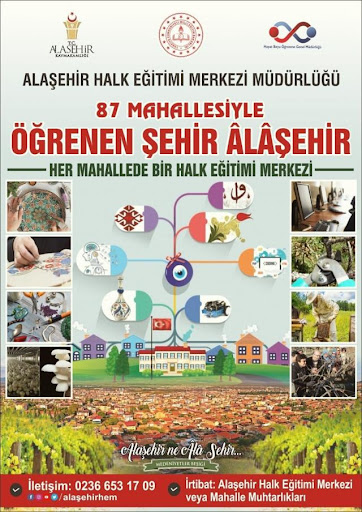 87 MAHALLESİYLE ÖĞRENEN ŞEHİR ALAŞEHİR	1. GİRİŞ:Günümüzde örgün eğitim kurumlarını ve bu kurumlarda geçirilen zamanı aşan öğrenme talebi doğmaktadır. Hayat boyu öğrenmenin bir kavram, yapı, süreç ve sistem olarak yeniden yapılandırılarak toplumsal yaygınlığının artırılması, daha önce hiç olmadığı kadar önemli bir hâle gelmiştir. Millî Eğitim Bakanlığımızın 2023 Eğitim Vizyon Belgesi ışığında kurumsal iş birliğiyle hayata geçirilen 87 Mahallesiyle Öğrenen Şehir Alaşehir Projesi hayat boyu öğrenme faaliyetlerine erişimi artıracağı gibi eğitimde dönüşümün birlikte, akıl ve hayal gücüyle yaratılabileceğini ortaya koyuyor.	2. PROJENİN GEREKÇESİ:İlçemiz genelinde Hayat Boyu Öğrenme Faaliyetlerinin her mahallemize ulaşması, Hayat boyu öğrenmenin bir kavram, yapı, süreç ve sistem olarak yeniden yapılandırılarak toplumsal yaygınlığının artırılması amacıyla 87 Mahallesiyle Öğrenen Şehir Alaşehir Projesi yürürlüğü girmiştir. Alaşehir Kaymakamlığı öncülüğünde yürürlüğü giren “87 Mahallesiyle Öğrenen Şehir Alaşehir Projesi” kapsamındaki 87 mahallemizde eğitim ortamı ve ulaşımı uygun birer okul belirlenerek hayat boyu öğrenme merkezi hâline getirilecek.  İlçe halk eğitim merkezi ile eşgüdümlü bir şekilde uygulanacak proje ile hayat boyu öğrenme süreçlerine yönelik farkındalık artırılacaktır.Alaşehir halk eğitim merkezi ile eşgüdümlü bir şekilde uygulanacak proje ile hayat boyu öğrenme süreçlerine yönelik farkındalık artırılacak.  “87 Mahallesiyle Öğrenen Şehir Alaşehir Projesi” Alaşehir Kaymakamı Sn. Abdullah UÇGUN başkanlığında, Alaşehir Halk Eğitimi Merkezi Müdürlüğü koordinesinde, İlçe Milli Eğitim Müdürlüğü, Okul Müdürleri ve mahalle Muhtarlarının destekleriyle yürütülecektir	3. PROJENİN KONUSU:Alaşehir’in 87 mahallesinde hayat boyu öğrenme faaliyetlerinin arttırılması.	4. AMAÇLARI:“87 Mahallesiyle Öğrenen Şehir Alaşehir Projesi” kapsamında kişilerin ilgi, istek ve ihtiyaçları doğrultusunda kurslar açılacak, eğitim etkinlikleri düzenlenecek..Yaş itibarıyla örgün eğitim kapsamı dışında kalmış bireylere yönelik temel beceri eğitimleri verilecek.Mahallelerde ilgi ve istekler doğrultusunda öğrenme alanları oluşturacak.Mahalle halkının sosyal, ekonomik ve kültürel gelişimi desteklenecek.Erken çocukluk, çocukluk ve ergenlik dönemine ilişkin, ebeveynlere yönelik destek eğitim programları güncellenerek yaygınlaştırılacak.Önceki öğrenmelerin tanınması kapsamında belge almak isteyen adayların mesleki yeterlilik belgesi veren kuruluşlara erişimi kolaylaştırılacak.Kursiyerlerin kültür alışverişinde bulunmaları ve sosyalleşmeleri sağlanarak birlikte yaşama kültürü geliştirilecek. Hayat boyu öğrenmedeki iyi örneklerin ve özgün uygulamaların fark edilip paylaşılmasına destek olunacak.Hayat boyu öğrenme süreçlerinde farklı hedef kitlelere ulaşmak ve öğrenmeye erişimi artırabilmek için gerekli dijital araçlardan yararlanılacak.	5. HEDEFLERİ:87 Mahallede kurs merkezleri oluşturmak.Mahalle halkının sosyal, ekonomik ve kültürel gelişimini destekleyici projeler geliştirmek. 87 Mahallede yaş ayrımı gözetmeksizin tüm bireylere hitap eden, herkesin becerilerini geliştirebileceği öğrenme alanları oluşturmak .87 Mahallede Çocukluk ve ergenlik dönemine ilişkin, ebeveynlere yönelik destek eğitimleri sağlamak.	6. PAYDAŞLARI:Manisa ValiliğiAlaşehir KaymakamlığıAlaşehir Belediyesiİlçe Milli Eğitim Müdürlüğü, İlçe Tarım ve Orman Müdürlüğü, Müftülük, İlçe Jandarma Komutanlığı, İlçe Emniyet Müdürlüğü, İlçe Sağlık Müdürlüğü, Sosyal Hizmetler İlçe Müdürlüğü, İlçe Gençlik Spor Müdürlüğü, Devlet Hastanesi, Meslek Yüksek Okulu, Sivil Toplum Kuruluşları, Oda Temsilcilikleri ve Dernekler	7.KAPSAMI:               Bu proje Alaşehir genelindeki tüm mahalleleri kapsar. 	8. DAYANAĞI:İl İdaresi KanunuAnayasanın 42.maddesi,1739 sayılı Millî Eğitim Temel Kanunu,Hayat Boyu Öğrenme Kurumları Yönetmeliği,07/09/2013 tarihli ve 28758 sayılı Millî Eğitim Bakanlığı Ortaöğretim Kurumları Yönetmeliği,26/07/2014 tarihli ve 29072 Millî Eğitim Bakanlığı Okul Öncesi Eğitim ve İlköğretim Kurumları Yönetmeliği,08/06/2017 tarih ve 30090 sayılı Millî Eğitim Bakanlığı Eğitim Kurumları Sosyal Etkinlikler Yönetmeliği,Millî Eğitim Bakanlığı Stratejik Planı,	12.PROJENİN SÜRESİ: Proje üç  (3) yıl sürede gerçekleştirilecek olup 01 Mart 2021 tarihinde başlanılıp, 31/12/2023 tarihinde sona erecektir.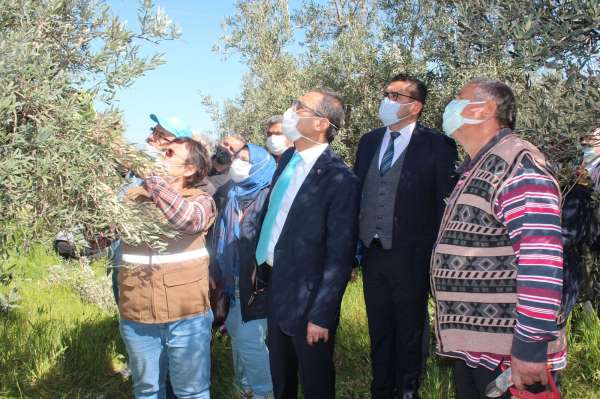 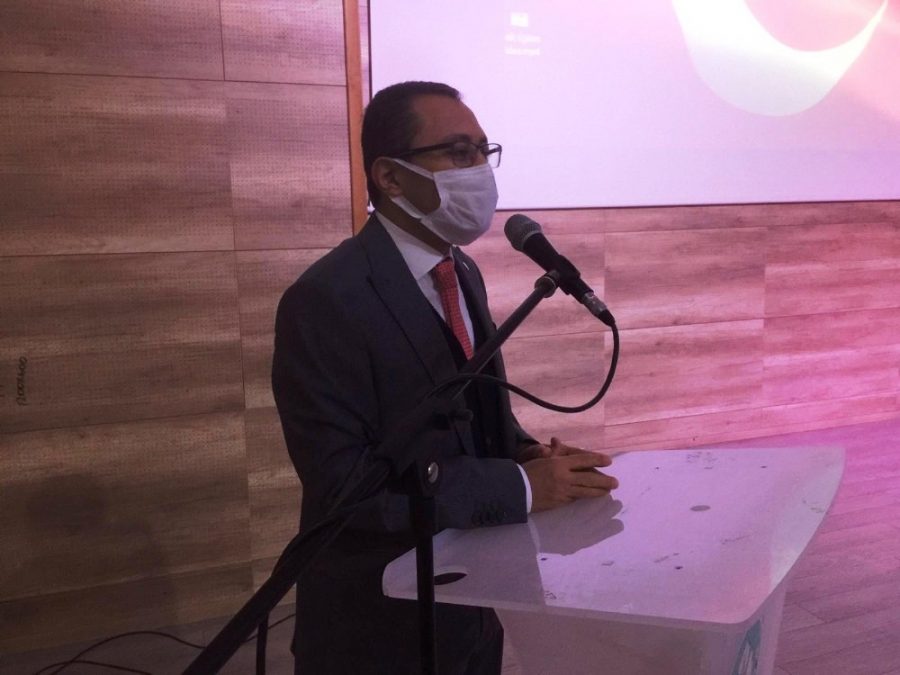 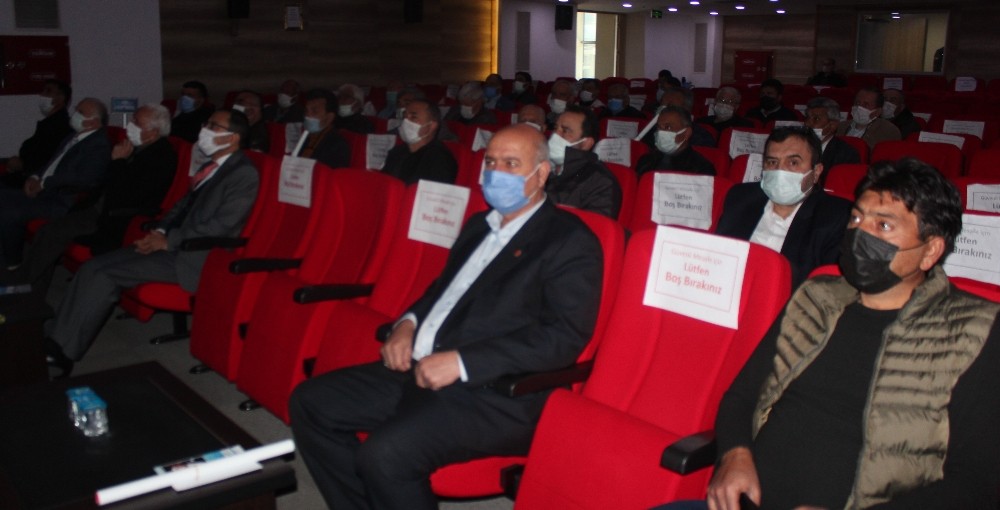 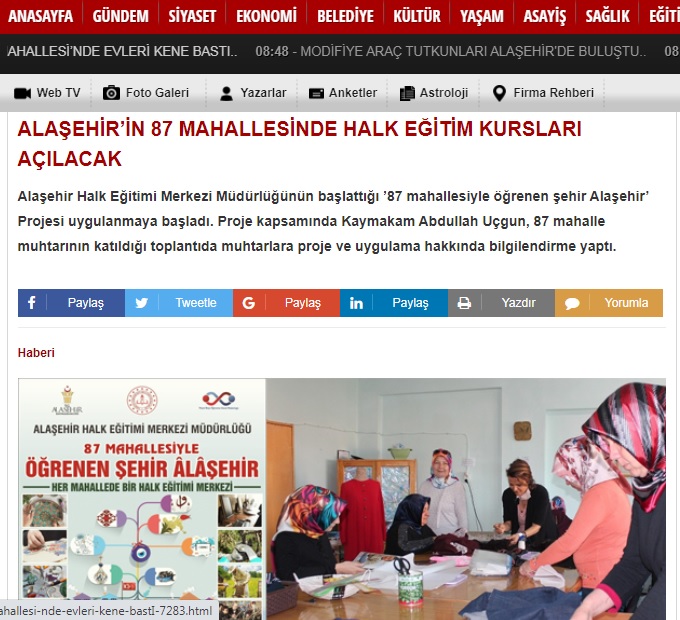 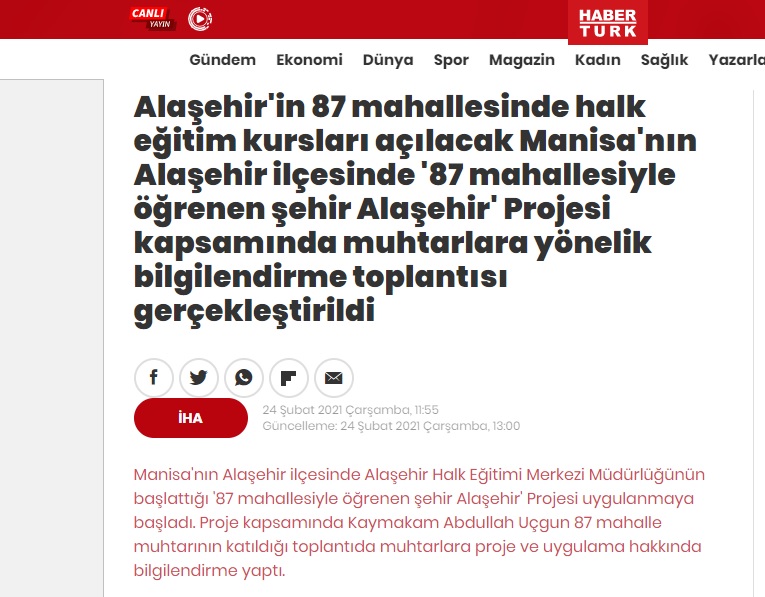 